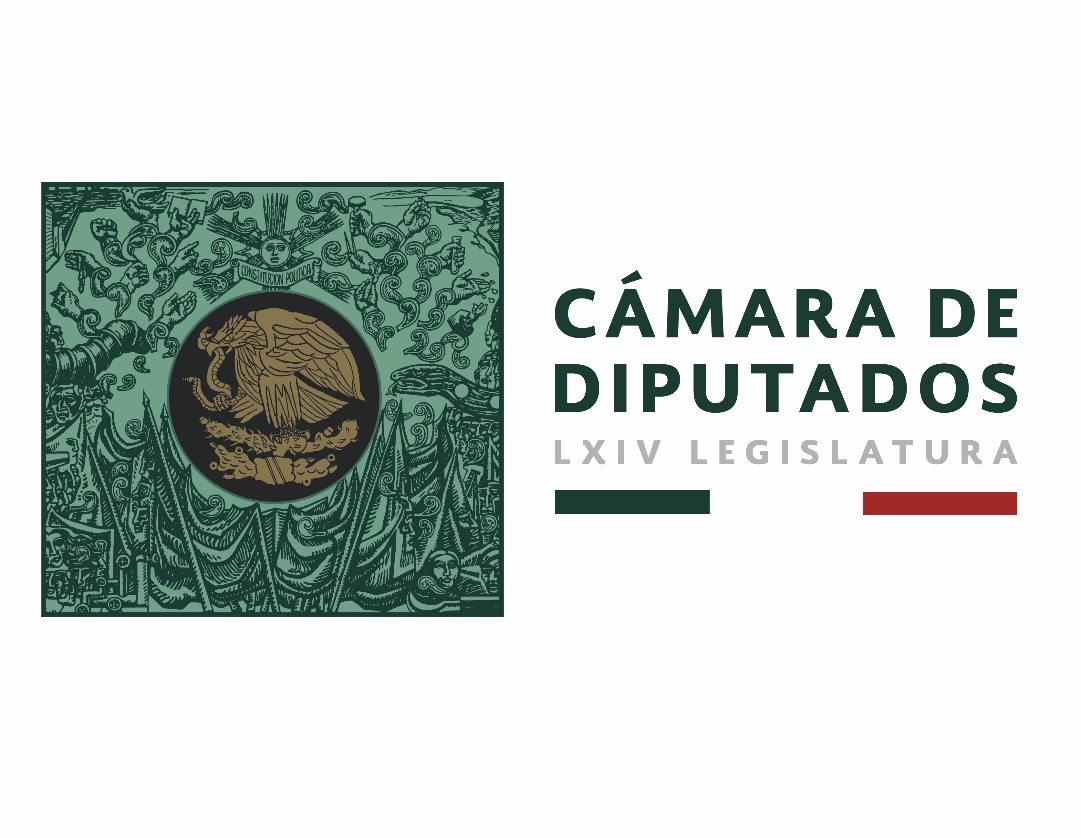 Carpeta InformativaPrimer CorteResumen: Legisladores señalan que no hay margen para bajar el ISR y el IVA en la frontera norte Senado avala reforma a la Ley Orgánica de la Administración Pública FederalCorte decidirá si figura de superdelegados está dentro del marco legal: Mario ZamoraCabeza de Vaca pide a AMLO trabajar de forma coordinada, no subordinadaViernes 23 de noviembre de 2018.TEMA(S): Trabajo LegislativoFECHA: 23/11/2018HORA: 07:36NOTICIERO: Imagen InformativaEMISIÓN: Primer CorteESTACION: 90.5 FMGRUPO: Imagen0Legisladores señalan que no hay margen para bajar el ISR y el IVA en la frontera norte Rodrigo Pacheco, colaborador: Me parece que una señal importante de responsabilidad fue lo que dijeron ayer los presidentes de las comisiones de Presupuesto y Hacienda, tanto en diputados como en senadores, en cuanto a que pues no hay margen para bajar el ISR y el IVA en la Frontera Norte. Y ya eso me genera cierto, digamos, optimismo, porque pues hay que ver la realidad, ¿no?, se puede decir que pues claro no, no es coherente, digamos, con lo que habíamos visto ya en las declaraciones del presidente electo... Pascal Beltrán del Río, conductor: Por eso en tiempos de campaña lo que se ofrece tiene que estar sustentando. RP: En un cierto margen de la realidad. Ahora, el bono democrático que tuvo y que tiene Andrés Manuel López Obrador pues le alcanza para hacer correcciones importantes como la de materia de seguridad. PBR: Sí y, además, qué bueno que haga corrección, porque obstinarse en algo que no funciona simplemente porque se prometió en campaña pues creo que es una peor señal que no cumplir la promesa de campaña. RP: Exactamente. Y por otro lado, también destacaba que uno de los diputados de Morena decía a las mineras: no se preocupen, calma, que esto no va a pasar, en función de la Ley Minera. Es decir, estamos empezando a ver un escenarios de muchísimas correcciones y ojalá sean en el sentido (falla de audio) habrá un gran debate, una parte que presionan a Andrés Manuel López Obrador desde una óptica más radical, en una visión del espectro político de izquierda. Pero por otro lado también un presidente que pues ya empieza a tomar decisiones pragmáticas con respecto a la realidad y a los márgenes de maniobra que le da el ámbito económico porque fue importante el mensaje que dio ayer en función de defender este consejo de empresarios que estará teniendo diálogo con él, porque, claro, pues uno no puede gobernar un país como México sin contemplar el factor empresarial que es importantísimo. Duración 1’55’’, nbsg/m. INFORMACIÓN GENERALTEMA(S): Información GeneralFECHA: 23/11/18HORA: 00:00NOTICIERO: MVS NoticiasEMISIÓN: Primer CorteESTACIÓN: OnlineGRUPO: MVS0Senado avala reforma a la Ley Orgánica de la Administración Pública FederalEl Senado de la República avaló, con modificaciones, la minuta de la Cámara de Diputados que reforma la Ley Orgánica de la Administración Pública Federal para crear la Secretaría de Seguridad y Protección Ciudadana, así como la figura de los “superdelegados”. Con 72 votos a favor y 46 en contra, el pleno de la Cámara Alta dio luz verde a las reformas que contemplan el cambio de nombre de la Secretaría de Desarrollo Social por el de Secretaría de Bienestar.Además, a propuesta de la bancada de Morena, los senadores aprobaron una modificación al artículo 27 de la ley, que otorgaba a la Secretaría de Gobernación el control de los medios públicos de radiodifusión.Ante las diversas críticas, el coordinador de Morena, Ricardo Monreal, reconoció que era muy “fuerte” conferir a la Segob la atribución de “proveer el servicio de radiodifusión pública”, por lo que su bancada decidió recular en este planteamiento propuesto por los diputados.Durante la discusión, senadores del PAN y PRI criticaron el nuevo modelo de gobierno de Andrés Manuel López Obrador, que contempla la figura de los “superdelegados”, quienes manejarán los programas sociales y tendrán facultades en materia de seguridad.Panistas y priistas advirtieron que promoverán acciones legales en contra de las reformas, las cuales, aseguraron, atentan contra el federalismo y favorecen la concentración del poder en el Presidente de la República.La senadora por el PRI, Beatriz Paredes Rangel, rechazó la pretensión de convertir a los delegados estatales en autoridades en materia de seguridad, con lo cual, dijo, los gobernadores quedarán prácticamente como “figuras decorativas”.Por su parte, el coordinador de los senadores del PRI, Miguel Ángel Osorio Chong, destacó que su partido ya analiza las acciones legales que podría promover para preservar el respeto a las entidades federativas.De igual forma, la senadora por el PAN, Nadia Navarro, anticipó que promoverán una acción de inconstitucionalidad para eliminar la figura de los superdelegados, que, dijo, pondrán en entredicho la soberanía y autonomía de los estados.A las críticas se sumó el senador por el PRD, Antonio García Conejo, quien advirtió que con esta reforma se va directo a un gobierno centralista y autoritario.No obstante, el senador por Morena, Cristóbal Arias, aseguró que estas reformas darán un cambio real a la estructura de gobierno para dar respuesta a las demandas de la ciudadanía.La minuta se devolvió con modificaciones a la Cámara de Diputados para su discusión y eventual aprobación. ys/m.TEMAS (S): Información GeneralFECHA: 23//11/18HORA: 07:59 AMNOTICIERO: Enfoque NoticiasEMISIÓN: Primer CorteESTACION: OnlineGRUPO: NRM ComunicacionesCorte decidirá si figura de superdelegados está dentro del marco legal: Mario ZamoraEn entrevista para la Primera Emisión de Enfoque Noticias, Mario Zamora Gastélum, senador del PRI, platicó con Martín Carmona sobre la figura de los superdelegados, la regulación de medios y la creación de comisiones a discreción del presidente electo.Aseguró que se han mostrado argumentos por parte de la oposición para dialogar con Morena sobre el tema; sin embargo, no quisieron tomarlo en cuenta.Zamora afirmó que desde el PRI en verdad quiere que la próxima administración tenga éxito por el bien de México y apoyarán en ese rubro.Reiteró que la corte decidirá si la figura de los superdelegados está dentro del marco legal. bmj/mTEMA(S): Información GeneralFECHA: 23/11/2018HORA: 08:24NOTICIERO: Milenio.comEMISIÓN: Primer CorteESTACION: OnlineGRUPO: MilenioCabeza de Vaca pide a AMLO trabajar de forma coordinada, no subordinadaEl gobernador de Tamaulipas, Francisco Javier García de Vaca, pidió al próximo gobierno federal trabajar de manera coordinada, más no subordinada, esto tras aprobarse la ley que crea la figura de los superdelegados. “Estamos convencidos que trabajando de una manera coordinada, más nunca subordinada, vamos a poder llevar a cabo acciones que nos permitan restablecer el orden, la paz y el estado de derecho”, dijo en entrevista con Ciro Gomez Leyva para Grupo Fórmula. Tras la aprobación en el Senado de la ley por la que se crean los coordinadores estatales, conocidos como superdelegados, Cabeza de Vaca aseguró que los quieren supeditar a dicha figura y colocar a los gobernadores y fiscales de los estados “como meros invitados”. Por ello, dijo que espera que Andrés Manuel López Obrador rectifique y aseguró que aún están en “un muy buen momento” para poder tener un diálogo con el presidente electo “para ver temas específicos de cada uno de los estados”. ar/mCarpeta InformativaSegundo CorteResumen: Legisladores analizan diagnóstico hacendario del país; alistan presupuestos austerosGuardia Nacional será civil, refrenda Mario DelgadoGobernadores están acelerados y muy nerviosos: DelgadoRocío Barrera: Cambio en orden de colores de la banda presidencialPropone Morena multas millonarias a quienes bloqueen accesos a playasAlfonso Ramírez Cuéllar: Se discutirá posible reducción de IVA e ISR en zona fronterizaPrevén más recortes a Congreso en 2020Quitan estímulo fiscal a gasolina. Hacienda niega aumento de preciosLlama AMLO a diputados de Morena a comportarse el 1 de diciembre“No nos retire a los militares” fue el clamor de la gente a AMLO: Sánchez CorderoViernes 23 de noviembre de 2018.TEMA(S): Trabajo LegislativoFECHA: 23/11/18HORA: 00:00NOTICIERO: MVS Noticias EMISIÓN: Segundo CorteESTACIÓN: OnlineGRUPO: MVS ComunicacionesLegisladores analizan diagnóstico hacendario del país; alistan presupuestos austerosEn la sede de la Cámara de Diputados se llevará acabo el Foro entre Legisladores en  Materia Hacendaria, convocado por las comisiones de Presupuesto y Hacienda de San Lázaro y el Senado de la República.El encuentro será inaugurado por los presidentes de ambas Cámaras, Porfirio Muñoz y Martí Batres, respectivamente; y por los coordinadores del Movimiento de Regeneración Nacional también en ambos órganos parlamentarios, Mario Delgado y Ricardo Monreal.Los organizadores son el presidente de la Comisión de Presupuesto y la presidenta de la Comisión de Hacienda en San Lázaro, Alfonso Ramírez y Patricia Terrazas; y sus homólogos del Senado de la República. La reunión en la que se discutirá el diagnóstico sobre las condiciones económicas del país; así como las medidas de usted a aplicar en el presupuesto 2019, también convoca a legisladores locales.El Foro tendrá lugar en el Palacio Legislativo, este viernes 23 y sábado 24 de noviembre. ys/m.TEMA(S): Trabajo Legislativo FECHA: 23/11/18HORA: 12:55NOTICIERO: Notimex / 20minutos EMISIÓN: Segundo Corte  ESTACION: Online GRUPO: Notimex Guardia Nacional será civil, refrenda Mario DelgadoEl coordinador del grupo parlamentario de Morena en la Cámara de Diputados, Mario Delgado Carrillo, dejó claro que la conformación de la Guardia Nacional será con base en la propia Constitución y esta corporación se encargará de la seguridad pública. Entrevistado al término de la reunión que sostuvo con el presidente electo, Andrés Manuel López Obrador, el legislador federal refrendó que la Guardia Nacional será civil y ésta permitirá que el Ejército regrese a los cuarteles. Abundó que este cuerpo se encargará de la seguridad pública, basado en una ley orgánica que regulará el uso de la fuerza y establecerá que sus elementos tengan preparación en materia de derechos humanos y de relación permanente con la comunidad. “La existencia de la Guardia, es el cambio de estrategia para terminar con la guerra e iniciar la construcción de la paz”, aseveró el líder los diputados de Morena. Por otra parte, respecto al desplegado de los gobernadores emanados del PAN, donde solicitan que no haya imposición de “superdelegados” en los estados, explicó que en las entidades habrá un ejercicio de compactación de delegaciones federales para un mejor manejo de los recursos. Explicó que con este ejercicio se busca hacer el gobierno más eficaz, más transparente, más cercano a la gente y esa será la labor de los delegados en los estados, “van a tener mucho trabajo administrativo y van a ser un enlace más eficaz con el gobierno federal”. Delgado Carrillo aseveró que "no hay razón para que se opongan o para que estén nerviosos y ojalá se sumaran a la política de austeridad republicana y de combate a la corrupción y así va a alcanzar mejor el presupuesto". “Deberían, sugerencia respetuosa, pues establecer un plan de austeridad en sus finanzas para generar ahorros, para terminar con dispendios, para terminar con privilegios y que pueda alcanzar el presupuesto, porque si no, no hay presupuesto que alcance”, expresó. /gh/mTEMA(S): Trabajo LegislativoFECHA: 23/11/18HORA: 11:47 AMNOTICIERO: El Universal EMISIÓN: Segundo CorteESTACION: OnlineGRUPO: El UniversalGobernadores están acelerados y muy nerviosos: DelgadoEl coordinador del Grupo Parlamentario de Morena en la Cámara de Diputados, Mario Delgado, afirmó que hay algunos gobernadores que están muy acelerados y nerviosos por el presupuesto."Yo veo algunos gobernadores muy acelerados, muy nerviosos, el proceso de la negociación del presupuesto todavía no inicia. En este año, como hay cambio de gobierno, pues el presupuesto se presenta máximo el 15 de diciembre, entonces yo creo que algunos gobernadores que están muy nerviosos, pues deberían replicar el ejemplo que está poniendo el presidente electo", dijo. En entrevista a medios, tras una reunión en la casa de transición, el legislador lanzó una sugerencia a los mandatarios para establecer un plan de austeridad en sus finanzas para generar ahorros, para terminar con dispendios, para terminar con privilegios y que pueda alcanzar el presupuesto.  "Entonces, ojalá se hiciera un esfuerzo en todas las entidades federativas como se va hacer en el Gobierno Federal, de generar ahorros, de meter una austeridad republicana en el ejercicio del presupuesto y así va a ser más fácil que alcance para todos", expuso. ar/mTEMAS (S): Trabajo LegislativoFECHA: 23/11/18HORA: 08: 29 AMNOTICIERO: La RedEMISIÓN: Segundo CorteESTACION: 92.1 FMGRUPO: Radio CentroRocío Barrera: Cambio en orden de colores de la banda presidencialGuadalupe Juárez (GJ), conductora: La Cámara de Diputados  aprobó la reforma al Artículo 34 de la ley sobre el escudo, la bandera y el himno nacional para poder modificar el orden de los colores en la banda presidencial, le agradezco a Rocío Barrera, diputada de Morena, presidenta de la Comisión de Gobernación y Población en la Cámara de Diputados que platique con nosotros muy buenos días. Rocío Barrera (RB), diputada de Morena, y presidenta de la Comisión de Gobernación y Población en la Cámara de Diputados: Muy  buenos días Lupita.GJ: Oye cuéntanos, cómo fue la modificación, porqué y cómo estuvo el de ayer esta votación.RB: Mira el objetivo era recuperar el orden histórico de los colores, la banda presidencial desde 1924 hasta 2010 permaneció como hicimos la modificación el día de ayer, en 2010 se hace una modificación por parte del PRI, por parte del PAN, en donde el color rojo tenía que ir en la parte superior, blanco y verde en la parte inferior, y como te comentaba recuperamos el orden histórico que es el verde en la parte superior, blanco y rojo...GJ: Umju...RB: Como viene la bandera, o sea que es el asta, es el verde, blanco y rojo.GJ: Oye muchas personas del auditorio esta mañana han estado  muy molestos con ustedes porque dicen que están discutiendo y aprobando casa que la verdad son  nimiedades, que hay otra cosas más importantes que se deberían de estar discutiendo.RB: Mira, me han comentado al respecto, sin embargo hay muchas iniciativas que se han dictaminado incluso en la misma Comisión de Gobernación, la semana pasada aprobamos dos dictámenes que es la Ley Orgánica de la Administración Pública, la reforma al Artículo 22 también de la misma Ley Orgánica para crear la comisiones de la verdad.Ayer se aprobó el dictamen para crear el Instituto Nacional de Pueblos Indígenas, y se ha estado trabajando en diferentes temas, no solo es este dictamen sobre la banda presidencial  que no tiene para la sociedad ninguna trascendencia, pero si es un símbolo patrio que se utiliza por parte del presidente durante seis años en eventos protocolarios. GJ: Ahora porque es tan importarte, mucha gente también nos ha dicho esta mañana, nombre es un regreso al pasado, todo quieren, todo quieren que sea como el pasado, es un retroceso.RB: En realidad no es un retroceso, estamos en la banda presidencial, se está regresando a su origen como lo está la bandera nacional. Entonces es generar las condiciones en los mismos símbolos patrios que tenemos como tú lo comentaste, la ley de escudo, bandera e himnos nacionales que son los que representan nuestra nacionalidad del estado mexicano. GJ: Oye y bueno por lo pronto se reforma este artículo y ya queda así y ya la decisión se votó el día de ayer y lo que vamos a ver el primero de diciembre es al Presidente ya con esta banda y los colores…RB: Todavía tendría un procedimiento, se aprueba ayer en la Cámara de Diputados con cuatrocientos diecinueve votos a favor, cinco abstenciones, uno en contra y la minuta pasa al senado, el senado lo tendría que aprobar y enviarlo a publicación al diario oficial para que el Presidente electo el primero de diciembre que toma protesta pudiera utilizar esta banda presidencial con los colores históricos de la banda presidencial.GJ: Y lo das por descontado que esto sí va a ocurrir.RB: Mira, son nueve días los que faltan, esperando que el Senado pueda sesionar el día martes este tema y este… ya no dependería de nosotros el tema de la publicación, nosotros esperamos que el primero de diciembre se esté tomando protesta con la banda como se aprobó la modificación al artículo 34.GJ: Muy bien, pues Rocío muchas gracias por platicar con nosotros. Oye ya están listos, ya está todo listo por allá, cuéntanos, danos detalles de cómo van las cosas por allá en San Lázaro.RB: Mira, han estado trabajando la Mesa Directiva que es la responsable de todo el evento protocolario del primero de diciembre, el equipo de transición, se han estado haciendo ya algunas adecuaciones en la Cámara de Diputados y a partir del 28 diciembre (sic) se dejan de hacer actividades donde el público sea mayor a 10 personas para poder estar en condiciones de que el primero de diciembre se realice un evento protocolario de toma de protesta sin ninguna complicación. GJH: Muy bien, pues muchas gracias Rocío.RB: No, gracias a ti Lupita.GJH: Hasta luego, muy buenos días, Rocío Barrera Badillo, presidenta de la Comisión de Gobernación y Población en la Cámara de Diputados. Duración: 04’ 52” bmj/m ar/mTEMA(S): Trabajo LegislativoFECHA: 23/11/18HORA: 12:24 PMNOTICIERO: SDP Noticias EMISIÓN: Segundo CorteESTACIÓN: OnlineGRUPO: MVS ComunicacionesPropone Morena multas millonarias a quienes bloqueen accesos a playasEl Grupo Parlamentario de Morena en la Cámara de Diputados propone una sanción de 20 millones de pesos a los propietarios de las concesiones en playas, si obstaculizan o impiden el paso de cualquier ciudadano.La sanción considera 250 mil Unidades de Medida y Actualización a quienes tengan concesión para el aprovechamiento de la zona federal marítimo terrestre e impidan, inhiban, u obstaculicen el acceso a esta.La propuesta de Morena impone hasta el retiro del título de concesión, permiso, autorización o acuerdo de destino al propietario en caso de reincidirEn Baja California Sur son constantes las denuncias de habitantes en Los Cabos sobre obstrucciones o bloqueos en accesos a playas de la comunidad. En días recientes, en redes sociales corrió una imagen que denunciaba el bloqueo del camino que conduce a la playa Punta Gorda en San José del Cabo. El presunto responsable era la empresa que construye un consorcio en Punta Gorda,  de 747 hectáreas y 170 millones de dólares en inversión. ys/m.TEMAS (S): Trabajo LegislativoFECHA: 23/11/18HORA: 08: 45 AMNOTICIERO: Ciro Gómez Leyva por la MañanaEMISIÓN: Segundo CorteESTACION: 104.1 FMGRUPO: FórmulaAlfonso Ramírez Cuéllar: Se discutirá posible reducción de IVA e ISR en zona fronterizaManuel Feregrino (MF), conductor: Ahora, bueno, si regresamos al tema del presupuesto la intención es saber, ante este ruido que se generó ayer en la Cámara de Diputados, se generó incluso una tendencia en redes sociales, de que tampoco se iba a poder cumplir esta idea de que se baje el porcentaje del IVA y del ISR en la zona fronteriza, Ciro. Ciro Gómez Leyva (CGL), conductor: Bueno, ¿y así será, diputado Alfonso Ramírez Cuéllar, presidente de la Comisión de Presupuesto y Cuenta Pública? Alfonso Ramírez Cuéllar (ARC), diputado y presidente de la Comisión de Presupuesto y Cuenta Pública: Buenos días, Ciro. CGL: ¿Cómo estás, Alfonso? Buen día. ARC: Buenos días, Manuel, también muchas gracias. MF: Hola, Alfonso. ARC: No estaba, está, se mantiene la propuesta, vamos a esperar que nos llegue el paquete económico, ahí en la Ley de Ingresos pues vendrán posibles reformas a las Ley del IVA, del Impuesto Sobre la Renta para, en su caso, pues lo discutiremos en la Cámara de Diputados y en la Cámara de Senadores y aplicar esta reducción de los dos impuestos en la zona fronteriza. CGL: Entonces sí va. ARC: Sí, estamos esperando la... CGL: Tal como... ARC: Estamos esperando la propuesta, posiblemente ahí se integre esta posible reforma y será discutida pues en las dos Cámaras para la resolución final. CGL: ¿A qué atribuyes las versiones que corrieron ayer, entonces Alfonso? ARC: No, yo creo que la cabeza de la nota del "Financiero" no se corresponde con el contenido de la nota, fue una declaración, supongo, de la diputada presidenta de la Comisión de Hacienda, Paty Terrazas, pero no es una posición ni del senador Armenta, ni de un servidor en relación a este tema. CGL: Entonces sí bajarán, como fue compromiso de Andrés Manuel López Obrador, en fin, sí bajarán los impuestos en la frontera. ARC: Estamos esperando esa propuesta ya en el paquete económico. MF: No se ha modificado. Y por otro lado, Alfonso, entendemos que hay una reunión relevante el día de hoy en Cámara de Diputados donde pues se espera presencia de legisladores, no solamente de diputados, senadores, sino de varios estados de la República Mexicana. ARC: Sí, prácticamente todos los congresos estatales han confirmado su asistencia, es la primera ocasión en que senadores, diputados federales y diputados locales nos reunimos con el propósito de ordenar el gasto público en los tres órdenes de gobierno. Es una reunión que nunca se había hecho, vamos a discutir el tema del federalismo, algunos fondos que son muy polémicos como este fondo del Ramo 23, la fiscalización del gasto, la reducción de los costos de los gobiernos tanto federal, estatal y municipal. Va a ser una reunión muy interesante y esperamos nosotros platicarles el lunes los resolutivos... MF: Ahora, el objetivo de fondo, ¿cuál es? ¿Es...? ARC: Es ordenar el gasto, ordenar el gasto público, reducir los costos de los gobiernos y de los poderes Legislativos y Judiciales y, además, aumentar la fiscalización de los recursos públicos, así como terminar con una gran discrecionalidad que hay en el ejercicio de los dineros, producto del pago de las contribuciones. MF: ¿Ordenar el gasto lo entenderíamos como bajar el gasto necesariamente? ARC: Racionalizarlo en muchos casos, vamos a evaluar también los programas sociales, hay un gran dispendio ahí, aproximadamente seis mil programas sociales, según el Coneval, que no han dado los resultados esperados, y este será un debate muy importante para tratar de compactar mucha de la política social que está dispersa en la federación, los estados y los municipios. CGL: Pues muchas gracias por esta información y por aclarar el tema de que es absolutamente falso que haya una señal de que en el paquete, van a esperar el paquete de presupuestos, esto va a llegar después de que asuma Andrés Manuel López Obrador. MF: Exacto, inmediatamente después discutirlo. CGL: Inmediatamente después, pero nos está diciendo el presidente de la Comisión de Presupuesto y Cuenta Pública de Cámara de Diputados, Alfonso Ramírez Cuéllar, de que no hay... Ellos no han recibido ninguna indicación, ninguna señal de que se vaya a echar para atrás esta propuesta y este compromiso de Andrés Manuel López Obrador de reducir los impuestos, el IVA... MF: Y el ISR. CGL: ... y el ISR en la franja de la frontera norte, no hay ninguna señal, Alfonso, sobre eso. ARC: No, no, para nada, está, se mantiene y esperamos nosotros la iniciativa que nos presente el Ejecutivo a más tardar el 15 de diciembre. CGL: Muchas gracias, diputado. ARC: Muchas gracias, Ciro. Muchas gracias, Manuel. CGL: Suerte, suerte, con el presupuesto. MF: Gracias, Alfonso. ARC: Gracias, adiós. CGL: Gracias. Duración: 04’ 52” bmj/mTEMA(S): Trabajo LegislativoFECHA: 23/11/18HORA: 13:41 PMNOTICIERO: MVS NoticiasEMISIÓN: Segundo CorteESTACION: OnlineGRUPO: MVS ComunicacionesCapacitación a cuerpos policiacos, en lugar de Guardia Nacional, proponen diputados del PRDLa fracción parlamentaria del Partido de la Revolución Democrática (PRD) en la Cámara de Diputados, propuso reformas constitucionales para fortalecer los cuerpos policiacos en los tres órdenes de gobierno, y contrarrestar así la propuesta del gobierno electo, de crear una Guardia Nacional conformada en su base por elementos del Ejército y la Marina mexicanos.La diputada Lilia Villafuerte, planteó cambios a los artículos 21, 115, 116 y 134 de la Constitución, con el fin de impulsar la profesionalización de los cuerpos policiacos a nivel federal, estatal y municipal. Lo anterior, a través de la aplicación de controles de confianza efectivos, el otorgamiento de salarios dignos, así como la integración de los elementos policiacos a esquemas de seguridad social integrales. Lo anterior, incluye servicios de salud, vivienda, becas escolares, y pensiones dignas, aseveró. El planteamiento, agregó la congresista, prevé mantener el pacto federal y el principio del municipio libre, con una nueva relación entre la Federación, los estados y municipios en materia de seguridad.Contempla capacitar agentes policiacos para que estén mejor preparados y tengan competencias en prevención del crimen.Establece crear nuevas instituciones policiales, que permitan enfrentar la emergencia de seguridad en el país, con la intervención directa en las labores de seguridad y combate al crimen organizado, con el propósito de que los militares y marinos retornen a sus cuarteles.Al respecto, el coordinador de la fracción, Ricardo Gallardo indicó que es posible y viable crear de academias de formación y profesionalización policial, las cuales podrían estar listas en dos años.“En dos años, nosotros creemos que dos años son suficientes para crear academias municipales y estatales, para profesionalizar los policías y que puedan hacer una labor loable ante la sociedad”, indicó Gallardo Cardona. ar/mTEMA(S): Información GeneralFECHA: 23/11/18HORA: 12:55 PMNOTICIERO: Reforma EMISIÓN: Segundo CorteESTACION: OnlineGRUPO: C.I.C.S.A.Prevén más recortes a Congreso en 2020El morenista Ricardo Monreal, presidente de la Junta de Coordinación Política (Jucopo) del Senado, adelantó que para 2020 se perfila un recorte por alrededor de 3 mil 300 millones de pesos al gasto del Congreso de la Unión. "Hemos decidido el próximo año presentar un presupuesto disminuido para poner el ejemplo de austeridad en las Cámaras", indicó tras presentar el plan de recortes del Presidente electo, Andrés Manuel López Obrador.Monreal precisó que el presupuesto del Senado pasaría de 5 mil 200 millones de pesos aprobados para 2019 a 3 mil 900 millones de pesos perfilados para 2020, una reducción de mil 300 millones de pesos.El gasto de San Lázaro bajaría de 9 mil millones de pesos en 2019 a 7 mil millones de pesos para 2020, un recorte de 2 mil millones de pesos.Explicó que las reducciones se aplicarán a los rubros de publicaciones, gasolina, celulares y mantenimiento de vehículos."Ha sido, en el caso del Senado, decisión plural de todos los senadores, de todos los grupos parlamentarios. La reducción nos da autoridad moral para exhortar a los poderes, al Poder Judicial, a los órganos autónomos como el INE, la CNDH y otras organizaciones e instituciones, que sigan el ejemplo del Congreso de la Unión", planteó."Que reduzcan cuando menos el 25 por ciento de su costo al Gobierno, porque el Presidente de la República se enfrenta a una emergencia nacional de falta de recursos y de que necesita una política de austeridad, iniciar con una auténtica política de Estado de la austeridad". /gh/mTEMA(S): Información GeneralFECHA: 23/11/18HORA: 11:33 AMNOTICIERO: Enfoque NoticiasEMISIÓN: Segundo CorteESTACION: OnlineGRUPO: NRM ComunicacionesAmenaza Morena con desaparecer poderes en estados que se resistan a políticas de AMLOFélix Salgado Macedonio, presidente de la Comisión de Defensa Nacional, advirtió que la mayoría de Morena en el Senado usará su facultad de desaparecer los poderes en aquellas entidades en las que sus gobernadores no acaten las leyes y políticas públicas que impulsará la administración del presidente electo Andrés Manuel López Obrador.El senador de Morena respondió así a los 12 gobernadores del PAN y 14 del PRI que manifestaron su desacuerdo con la creación de los llamados “súper delegados”. “Ningún gobernador de ningún estado de la República podrá oponerse al mandato constitucional, todo esto está por ley. (…) Aquel gobernador que no se ajuste al lineamiento constitucional, desde aquí se puede dictar la desaparición de poderes. Nunca en la historia política se ha dado la desaparición de poderes en un estado donde hay mucha violencia, mucha corrupción. (…) Entonces vamos a estar muy atentos a la actuación de todos los gobernadores”.El legislador por Guerrero también discrepó del presidente electo, Andrés Manuel López Obrador de promover una Ley de Punto Final para perdonar los actos de corrupción del pasado.Aseveró que desde esta cámara no habrá “perdón ni olvido” para sancionar este tipo de conductas.Recordó que en todos los países del mundo se castiga la corrupción, menos en México porque aquí “no es un delito, es un deleite”.Mencionó que la mayoría de Morena en la Cámara Alta tiene prevista tipificar la corrupción como delito grave. ar/m“Por eso vamos a tipificar ahora la corrupción como delito grave, tiene que ser delito grave sin derecho a fianza. Y por eso vamos a trabajar aquí para quitar el fuero constitucional, ya viene la iniciativa de la cámara de origen, de la Cámara de Diputados hacia acá, la estamos trabajando para que se elimine el fuero y los privilegios. Los privilegios comienzan desde el momento en que entras, aquí como uso y costumbre”.Félix Salgado fue entrevistado después de inaugurar el foro “Seguridad Nacional Desafíos y Oportunidades en el Contexto del Nuevo Régimen”, organizado por el Senado. ar/mTEMA(S): Información GeneralFECHA: 23/11/18HORA: 10:04 AMNOTICIERO: López-Dóriga DigitalEMISIÓN: Segundo CorteESTACION: OnlineGRUPO: López-Dóriga DigitalQuitan estímulo fiscal a gasolina. Hacienda niega aumento de preciosLa Secretaría de Hacienda y Crédito Público (SHCP) retiró el estímulo fiscal a la gasolina Magna (menor a 92 octanos) y mantuvo en cero el aplicable a la gasolina Premium (mayor o igual a 92 octanos).Esto está referido en el Diario Oficial de la Federación (DOF), donde se explica que los porcentajes del estímulo fiscal desde mañana y hasta el 30 de noviembre serán de cero para las gasolinas Magna y Premium, mientras que el diésel tendrá un incentivo de 27.88 por ciento o 1.405 pesos por litro, detalló la dependencia.Dicho estímulo fiscal aplicará al Impuesto Especial sobre Producción y Servicios (IEPS), el cual los automovilistas tendrán que pagar en su totalidad a partir de mañana en ambas gasolinas, por lo que el precio ya no descontará incentivo alguno y reflejará condiciones del mercado.Reducción del estímulo al IEPS no aumenta precios: SHCPPor su parte, la Secretaría de Hacienda y Crédito Público ha explicado que los ajustes a las tasas del IEPS que aplica a las gasolinas y el diésel no se traducen necesariamente en aumentos en los precios de estos combustibles.A través de un comunicado, informó que “los ajustes a las tasas del IEPS que aplica a las gasolinas y el diésel esta semana no se traducirán en aumentos en los precios de estos combustibles”.Explicó que la reducción en el monto del estímulo al diésel y la gasolina magna que se observará en la semana que comienza el 17 de noviembre responde solo a los cambios observados en el precio de sus referencias internacionales durante la semana que concluye.“Es precisamente gracias a estos ajustes en el estímulo que los precios al público pueden continuar moviéndose de manera ordenada. De esta manera funciona el mecanismo de suavización que ha operado durante todo 2018 y que se mantiene sin cambio”, concluye el mensaje. nbsg/m. TEMA(S): Información GeneralFECHA: 23/11/18HORA: 12:49 PMNOTICIERO: SDPnoticiasEMISIÓN: Segundo CorteESTACIÓN: OnlineGRUPO: TelevisaLlama AMLO a diputados de Morena a comportarse el 1 de diciembreUna instrucción de Andrés Manuel López Obrador llegó a los diputados del Movimiento Regeneración Nacional (Morena) para la ceremonia del 1 de diciembre: comportarse ante el presidente Enrique Peña Nieto.Informantes dijeron a Reforma que la recomendación, dirigida también a los legisladores de los partidos del Trabajo (PT) y Encuentro Social (PES), circuló durante una reunión a puerta cerrada, que se llevó a cabo antes de la sesión ordinaria de San Lázaro.Como se recordará el miércoles, el tabasqueño invitó al Peña Nieto a comer a su casa, siendo el motivo afinar detalles de la investidura.El encargado de dar voz a la orden de López Obrador fue Mario Delgado, coordinador de los morenistas en la Cámara de Diputados, comentó al rotativo uno de los presentes a dicho encuentro."La instrucción del presidente es que haya respeto para Peña Nieto, eso pidió el presidente para que sea una ceremonia seria y respetuosa", se señaló.Los legisladores consultados señalaron que la mayoría de los diputados aceptaron la petición, pero algunos se dijeron inconformes con la instrucción, por la animadversión hacia Peña Nieto.Incluso, destaca la nota de Claudia Guerrero, para demostrar la voluntad sobre el comportamiento de los diputados, adelantaron que se propuso a Gerardo Fernández Noroña para ser parte de la comitiva que dará la bienvenida al mandatario federal en funciones.Sí: Fernández Noroña, bien conocido por sus críticas y manifestaciones de protesta. ¡Él participará en la recepción del titular del Ejecutivo en la cámara baja y lo acompañará hasta el pleno de la Cámara!, señala el mencionado rotativo. ys/m.TEMA(S): Información GeneralFECHA: 23/11/18HORA: 10:41 AMNOTICIERO: SDPnoticiasEMISIÓN: Segundo CorteESTACIÓN: OnlineGRUPO: Televisa“No nos retire a los militares” fue el clamor de la gente a AMLO: Sánchez CorderoOlga Sánchez Cordero, futura secretaria de Gobernación, destacó que con la Guardia Nacional, Andrés Manuel López Obrador, atiende el clamor de la gente de no sacar al Ejército de las calles.No obstante, la también senadora subrayó a Ricardo Rocha, en Radio Fórmula, que los militares continuarán con las labores propias del Ejército Mexicano, y la seguridad nacional.En tanto, con un entrenamiento diferente a los soldados, estarán operando en las calles la Policía Militar, así como con una capacitación diferente a los marinos, operará la Policía Naval… y la Policía Federal.Sánchez Cordero subrayó que la labor de esas corporaciones será de prevenir el delito.Recordó el clamor generalizado de la gente tanto en campaña rumbo a la Presidencia, como en la gira de agradecimiento que realizó tras ganar los comicios el 1 de julio fue que los militares continuaran realizando tareas de seguridad.“No había población, no habían personas que lo detuviera y le decían: ‘no nos retiren a los militares, por favor. Es una garantía para nosotros que estén aquí’”, comentó.Señaló que “la disyuntiva era muy fuerte” y “lo dijo AMLO: ‘cuando haces política tienes que tomar decisiones no necesariamente entre las mejores cuestiones que pudieron avanzar sino dentro de lo posible’”. ys/m.TEMA(S): Información GeneralFECHA: 23/11/18HORA: 00:00NOTICIERO: MVS NoticiasEMISIÓN: Segundo CorteESTACIÓN: OnlineGRUPO: MVS ComunicacionesPAN amaga con presentar recurso de inconstitucionalidad por súper delegadosEl líder nacional del PAN, Marko Cortés, respaldó a sus 12 gobernadores que  solicitan al gobierno de Andrés Manuel López Obrador colaboración, pero no con subordinación a través de “los súper delegados”, por lo que advirtió que presentarán un recurso de inconstitucionalidad.A través de sus redes sociales, aclaró que los gobiernos emanados del PAN no estarán sometidos con López Obrador y rechazó que los 32 coordinadores estatales creados por el nuevo gobierno “asuman funciones en los consejos de seguridad locales, porque esa función les corresponde a los gobernadores electos por los ciudadanos”.Destacó que permitir que estas figuras asuman tareas de los gobernadores “generará conflictos, descoordinación y significaría violar el pacto federal, anulando en los hechos el voto de los ciudadanos, pues fueron ellos los que eligieron a sus autoridades”.Por último, convocó a la sociedad civil organizada, a los partidos de oposición y a todos los mexicanos, para que se sumen a la defensa de México ante las arbitrariedades del nuevo gobierno en seguridad pública. ys/m.TEMA(S): Información GeneralFECHA: 23/11/18HORA: 12:15 PMNOTICIERO: MVS NoticiasEMISIÓN: Segundo CorteESTACION: OnlineGRUPO: MVS ComunicacionesImpugnará PRD desde los estados a superdelegadosLa Dirección Nacional del Partido de la Revolución Democrática (PRD), acusó al presidente electo, Andrés Manuel López Obrador, de ignorar a los gobernadores y anunció a través de Martha Dalila Gastélum Valenzuela, secretaria de Fortalecimiento a la militancia, que buscarán impugnar desde los estados a los superdelegados.Previo al Foro Generando Ideas-Jóvenes Progresistas, la ex diputada federal del PRD, señaló que con la aprobación por parte del Senado de la Ley Orgánica de la Administración Pública Federal, “se marca un hito en la historia del federalismo mexicano porque es un intento de vulnerar el pacto federal y pasar sobre los principios republicanos”. Aseguró además que impugnarán desde los estados esta determinación impulsada por el presidente electo, porque ésta concentración de facultades y recursos no beneficia al esfuerzo para sacar al país de ésta “enorme crisis”.Gastelum Valenzuela aseguró además que el nuevo gobierno hizo oídos sordos a los planteamientos de los gobernadores de la Conferencia Nacional de Gobernadores (CONAGO), quienes a través de Silvano Aureoles, manifestaron su disposición para apoyar el trabajo de este nuevo gobierno y sacar con ello de la actual crisis al país y en contra parte, legalizó la figura de los superdelegados. ar/mTEMA(S): Información GeneralFECHA: 23/11/18HORA: 09:18 AMNOTICIERO: El FinancieroEMISIÓN: Segundo CorteESTACION: OnlineGRUPO: El FinancieroGobernadores panistas rechazan plan de seguridad de AMLOLos 12 gobernadores emanados del Partido Acción Nacional (PAN) integraron un frente en contra de las políticas de seguridad pública del próximo gobierno federal encabezado por Andrés Manuel López Obrador.En una carta abierta dirigida al presidente electo, los mandatarios rechazan supeditar el mecanismo de coordinación en materia de seguridad pública, a quienes serán los coordinadores de los programas federales en las entidades, así como la anunciada propuesta de llevar a los militares a las calles, por medio de la creación de la Guardia Nacional. En la publicación insertada en medios locales, señalan que la colaboración en materia de seguridad debe ser abordada bajo una óptica estrictamente institucional y blindarla contra componentes y fines político electorales y para hacerla un campo de neutralidad política por encima de diferencias ideológicas.El documento fue firmado por los gobernadores Martín Orozco Sandoval de Aguascalientes, Francisco Arturo Vega de Lamadrid de Baja California, Carlos Mendoza Davis de Baja California Sur, José Rosas Aispuro de Durango, Diego Sinhué Rodríguez Vallejo de Guanajuato, Antonio Echeverría García de Nayarit y José Antonio Gali Fayad de Puebla.Además aparecen Francisco Domínguez Servién de Querétaro, Carlos Joaquín González de Quintana Roo, Francisco Javier García Cabeza de Vaca de Tamaulipas, Mauricio Vila Dosal de Yucatán y Javier Corral Jurado de Chihuahua como responsable de la publicación.“Nos sorprende la intención de supeditar el mecanismo de coordinación a la figura de los llamados “Coordinadores Estatales” del Gobierno Federal y colocar a los gobernadores y fiscales de los estados, como meros invitados”, señala la publicación, en que se consideran “desdeñados” por el nuevo gobierno. Consideran que esto no sólo pone en riesgo estos objetivos, sino que resulta inconcebible una solución de fondo al problema de la inseguridad y la delincuencia en el país, sin la concurrencia efectiva de los gobiernos estatales. Además fijaron su posicionamiento respecto al papel del Ejército mexicano en la estrategia federal de seguridad pública, pues coinciden en que la función de las Fuerzas Armadas, no es de primeros respondientes, sino que son el último recurso del Estado para preservarse.“Los primeros respondientes somos quienes fuimos votados por los ciudadanos para velar por su tranquilidad”, explicaron.No obstante lo anterior, advierten que sus gobiernos colaborarán en el ámbito de su competencia, con las autoridades federales, pero que esta condición no debe ser entendida como sometimiento de los órdenes locales, incluyendo a las autoridades legítima y legalmente elegidas para gobernar, como subrayan, es su caso.“El país se construye de abajo hacia arriba, desde el espacio local, resolver los problemas requiere conocimiento del territorio, cercanía con la población y atención a las peculiaridades de cada región”, externa el escrito, que reitera, las prioridades regionales deben definirse de forma conjunta, sin que haya una imposición desde el centro del país.Propusieron establecer políticas de largo plazo e invertir recursos en el reclutamiento, profesionalización y dignificación salarial y gremial para las policías de los distintos niveles, así como fortalecer el Sistema Nacional de Seguridad Pública, para que el esfuerzo del Estado mexicano en esta materia se oriente a objetivos claros, transparentes, medibles y evaluables.Reconocen además la contribución que las fuerzas armadas realizan por la seguridad de los mexicanos, pero precisan que la presencia militar responde a una necesidad provocada por la omisión política de construir capacidades civiles.Sostienen que las Fuerzas Armadas deben participar en auxilio y colaboración de las autoridades competentes en circunstancias especialmente apremiantes, que pongan en riesgo la soberanía e independencia nacional, el orden constitucional, la integridad del pacto federal, la gobernabilidad democrática y la vigencia de los derechos humanos.CEN apoya postura y dice que impugnarán la leyEl Comité Ejecutivo Nacional del PAN anunció que respalda el rechazo de los 12 gobernadores al plan de seguridad.“Los 32 coordinadores estatales creados por el nuevo gobierno no pueden ni deben asumir funciones en los consejos de seguridad locales, porque esa función les corresponde a los gobernadores electos por los ciudadanos. Colaboración, sí, pero no subordinación ni sometimiento al nuevo gobierno”, dijo su dirigente, Marko Cortés Mendoza.A través de un comunicado, señaló que estas figuras administrativas generarán conflictos, descoordinación y significaría violar el pacto federal, anulando en los hechos el voto de los ciudadanos, pues fueron ellos los que eligieron a sus autoridades estatales.“Nuestros gobiernos colaborarán, en el ámbito de su competencia, con las autoridades federales. Pero la colaboración no debe ser entendida como sometimiento de los gobiernos locales”, señaló.Marko Cortés aseguró que de no corregir el planteamiento el próximo gobierno, Acción Nacional recurrirá a las instancias legales para frenar este golpe al federalismo por parte del presidente electo.“En principio, impulsaremos la presentación de un recurso de inconstitucionalidad para tratar de revertir la decisión del Ejecutivo”. ar/mCarpeta InformativaTercer CorteResumen: Equipo de AMLO hará pública propuesta de presupuestoPropone Morena comité de parlamento abierto para la Cámara de Diputados Más recursos para erradicar violencia contra mujeres, propone diputadaRecomienda Guajardo no cambiar ‘ni una coma’ al T-MECDelegados ayudarán a dispersar recursos de programas sociales, asegura Sánchez CorderoHangar Presidencial será habilitado para recibir vuelos comerciales: Jiménez EspriúAMLO llegará al 1 de diciembre más fuerte que nunca: BartlettConsulta sobre Tren Maya costará 1 millón 800 mil pesosApoya dirigente del SNTE la cuarta transformación en pro de la educación23 de noviembre de 2018TEMA(S): Información GeneralFECHA: 23/11/18HORA: 20:07NOTICIERO: 24 Horas.mxEMISIÓN: Tercer CorteESTACIÓN: Online GRUPO: 24 Horas0Equipo de AMLO hará pública propuesta de presupuestoErendira Sandoval indicó que se realizarán invitaciones a las dependencias para que implementen programas de austeridad y el ahorro pueda ser destinado al desarrollo socialDIANA BENÍTEZ.- La propuesta de presupuesto de egresos 2019 se hará pública los próximos días, adelantó Irma Erendira Sandoval, próxima titular de la Secretaría de la Función Pública, en conferencia en prensa, realizada tras una reunión del presidente electo, Andrés Manuel López Obrador, con su gabinete y líderes parlamentarios.“En los próximos días se difundirá el presupuesto de egresos de 2019.El tema de la austeridad será para el próximo gobierno una cuestión fundamental, y al mismo tiempo de ser un valor republicano se convertirá en una política de Estado“.Además, indicó que se realizarán invitaciones a las dependencias para que implementen programas de austeridad y el ahorro pueda ser destinado al desarrollo social.En el mismo sentido, el coordinador parlamentario de Morena en el Senado, Ricardo Monreal, indicó que el llamado también es para los organismos autónomos y el Poder Judicial, pues en lo Legislativo cada cámara tendrá una reducción de 25% en su presupuesto.En el caso del Senado la proyección pasó de 5 mil 200 millones planteados en un inicio a 3 mil 900 millones de pesos.Mario Delgado, coordinador de Morena en la Cámara de Diputados, agregó que la proyección en ésta pasó de 9 mil 025 millones a 6 mil 758 millones de pesos.El legislador también extendió el llamado a los gobernadores, para apretarse el cinturón, dado que “andan muy alborotados por la negociación del presupuesto“. Jam/mTEMA(S): Trabajo Legislativo FECHA: 23/11/18HORA: 14:06NOTICIERO: Notimex / 20minutosEMISIÓN: Tercer Corte  ESTACION: Online GRUPO: Notimex 0Propone Morena comité de parlamento abierto para la Cámara de Diputados La diputada Lorena Villavicencio Ayala, de Morena, presentó una iniciativa que busca crear un Comité de Parlamento Abierto al interior de la Cámara de Diputados, el cual establecería una cercanía con la ciudadanía y la sociedad civil organizada. Precisó que dicho Comité estaría integrado por representantes de todos los partidos políticos y tendría como tarea garantizar el derecho a la información y a la participación ciudadana, así como a la información parlamentaria, presupuestal y administrativa sobre legisladores y servidores públicos. Además, realizaría audiencias públicas, foros y debates virtuales con la sociedad civil y expertos, con el apoyo del Canal del Congreso, a través de modificaciones al artículo 46 de la Ley Orgánica del Congreso General. “Lo que propongo es que inauguremos una nueva relación con los ciudadanos. En esta tarea necesitamos que nosotros podamos generar un acervo y también asumir muchas de las propuestas que hoy tienen los ciudadanos, para convertirse en iniciativas y en políticas públicas”, agregó. La legisladora reconoció que existe desencanto de la ciudadanía hacia la clase política, debido a los casos de impunidad, corrupción y los errores que se generan por los diferentes órganos de la vida pública. Recordó que la transparencia y el derecho a la información es una forma de romper la opacidad y un elemento esencial para lograr la pacificación del país, “es una herramienta para que la ciudadanía tome mejores decisiones y ejerza la crítica con argumentos”. /gh/mTEMA(S): Trabajo Legislativo FECHA: 23/11/18HORA: 15:15NOTICIERO: Notimex / 20minutos EMISIÓN: Tercer Corte  ESTACION: Online GRUPO: Notimex 0Más recursos para erradicar violencia contra mujeres, propone diputadaLa diputada federal Elba Torres Díaz, del Partido Encuentro Social (PES), pidió a los gobiernos estatales destinar recursos específicos para erradicar la violencia contra la mujer e implementar programas de empoderamiento en materia de género. En conferencia de prensa, la legisladora señaló que las entidades que registran altos niveles de violencia de género son: el Estado de México, Jalisco, Aguascalientes, Querétaro, Chihuahua, Yucatán, Durango, Coahuila y Baja California. “Exhortamos a los gobiernos estatales superen la media nacional del índice de violencia contra las mujeres, elaboren su presupuesto de egresos con esa perspectiva, favoreciendo acciones para el empoderamiento y erradicación de esa situación”, agregó. Precisó que para reducir esos índices se deben destinar recursos específicos en beneficio de grupos vulnerables como son las mujeres, ya que un gran número de ellas se encuentran en situación de violencia. “Estos recursos deben destinarse en acciones como adecuación de normatividad, sensibilización de los cuerpos policiacos y que los encargados de impartición y procuración de justicia desarrollen programas con perspectivas de género que sean sensibles a esta problemática”, propuso. Torres Díaz también hizo un llamado al ejecutivo federal para que instruya a todas las dependencias e instituciones a su cargo a revestir los edificios de naranja los días 25 de cada mes, a fin de conmemorar el Día Internacional de la Eliminación de la Violencia Contra las Mujeres. /gh/mTEMA(S): Información GeneralFECHA: 23/11/18HORA: 15:02NOTICIERO: Excélsior.comEMISIÓN: Tercer CorteESTACION: Online.GRUPO: Excélsior.com0Recomienda Guajardo no cambiar ‘ni una coma’ al T-MECNotimex: El secretario de Economía, Ildefonso Guajardo Villarreal, recomendó que “no se le mueva ni una coma” al nuevo Tratado México, Estados Unidos y Canadá (T-MEC) en los términos en que fue negociado.Durante el último día de la 46 Convención del Instituto Mexicano de Ejecutivos de Finanzas (IMEF), confirmó que el T-MEC será suscrito el 30 de noviembre próximo por los ministros comerciales de los tres países en Buenos Aires, en el marco de la reunión del Grupo de los Veinte (G20).Apuntó que por parte de México, él será el encargado de esta firma, por Canadá la ministra de Asuntos Exteriores, Chrystia Freeland, y por Estados Unidos el representante de comercio Robert Lighthizer, para después ratificarlo en los congresos de cada país. dlp/mTEMA(S): Información GeneralFECHA: 23/11/18HORA: 14:20NOTICIERO: 24 HORASEMISIÓN: Tercer CorteESTACION: Online.GRUPO: 24 HORAS0Delegados ayudarán a dispersar recursos de programas sociales, asegura Sánchez CorderoNotimex: La próxima secretaria de Gobernación, Olga Sánchez Cordero, aseguró que los delegados federales en los estados formarán parte de la estructura de la futura Secretaría del Bienestar, además de que apoyarán para que los recursos de los programas sociales lleguen a los beneficiarios.Entrevistada al término de una reunión con el presiente electo, Andrés Manuel López Obrador, la ministra en retiro sostuvo que “los delegados, que no ‘superdelegados’, van a bajar los recursos para los programas sociales”.Al ser cuestionada sobre los señalamientos de gobernadores panistas en contra de esa estrategia, dijo que lo que se pretende es “eliminar instancias intermedias para que la gente reciba directamente sus recursos”.Sánchez Cordero indicó que los recursos se otorgarán a través de tarjetas y la población beneficiada con estos programas tendrá una para cobrar directamente y no intermediarios.En otro tema, al preguntarle sobre la comisión para el caso Iguala, refirió que es la primera vez que se tiene un asidero legal para el nombramiento de comisiones por parte del jefe del Ejecutivo.“Lo único que se está haciendo es un principio de legalidad, de Estado de derecho para que exista este asidero legal para que lo pueda llevar a cabo el presidente”, comentó la también senadora.En cuanto al tema de la Guardia Nacional, afirmó que están convencidos que a través de esta corporación se podrá dar respuesta efectiva al tema de seguridad en el país, “las experiencias que tenemos nosotros conocimiento en el mundo, son experiencias exitosas”.Añadió que se optó por este modelo ya que se consideró que es el más adecuado para el país en este momento, y quienes la integrarán estarán capacitados en materia de derechos humanos, prevención, así como en contacto directo con la población para apoyarla dlp/mTEMA(S): Información GeneralFECHA: 23/11/18HORA: NOTICIERO: Noticias MVSEMISIÓN: Tercer CorteESTACION: InternetGRUPO: MVSHangar Presidencial será habilitado para recibir vuelos comerciales: Jiménez EspriúRocío Méndez Robles, reportera: El próximo gobierno ha decidido que el Hangar Presidencial, ubicado en el Aeropuerto Internacional de la Ciudad de México, sea destinado para abrir un área remota para recibir más vuelos comerciales.Además del gabinete de seguridad, este viernes el presidente electo Andrés Manuel López Obrador recibió al próximo titular de la Secretaría de Comunicaciones y Transportes, Javier Jiménez Espriú, así como próximos funcionarios federales y asesores del sector.El ingeniero Jiménez Espriú adelantó que al presentar a López Obrador los avances del nuevo sistema aeroportuario en el Valle de México, que incluye la próxima construcción de la terminal aérea en Santa Lucía y mejoramientos a los aeropuertos de Toluca y la Ciudad de México, el presidente electo ha demandado soluciones a la saturación del Aeropuerto Internacional de la Ciudad de México.“Le presentamos un adelanto del plan maestro del proyecto que vamos a desarrollar el año próximo para la readecuación del aeropuerto actual de la Ciudad de México; vamos a hacer nuevas plataformas para posiciones y vamos a utilizar la plataforma del Hangar Presidencial para hacer un área remota para pasajeros internacionales —que serán fijas en dos años— lo que va a aumentar en un 6% las posibilidades de posiciones del aeropuerto”.“El Hangar Presidencial ya no se va a utilizar porque el avión será vendido o negociado de alguna forma; aún no tenemos un programa claro de qué vamos a hacer, pero si vamos a poder disponer de la plataforma para poder contar con una terminal remota de seis posiciones”, agregó Jiménez Espriú.También, explicó el próximo titular de la SCT, con un presupuesto de 3 mil millones de pesos, en 2019 se hará una mejor utilización de las dos pistas (que ante la perspectiva de un nuevo aeropuerto “se dejó descuidada”) y vamos a reacondicionar el AICM para que “ya no haya hundimientos en la Terminal 2. Además se van a restaurar los estacionamientos y las calles de rodajes para que no haya tantos aviones que atraviesen las pistas, “lo que retrasa las posibilidades de despegues y de vuelos”, explicó.“Se podrán atender a más pasajeros con un servicio más adecuado” en la Ciudad de México, confió Jiménez Espriú al salir de las oficinas de la transición.Con respecto al avión presidencial, Jiménez Espriú resaltó que “hasta el último día lo va a utilizar el presidente Enrique Peña Nieto”, pero a partir del 1º de diciembre, “si lo podemos sacar —la nave— lo haremos y nos vamos a deshacer del resto de la flotilla”.El presupuesto total para construir el Nuevo Aeropuerto de Santa Lucía, andará por alrededor de los 70 mil millones de pesos, pero en 2019 solo se dispondrán 10 mil millones de pesos, agregó Jiménez Espriú.Sobre la insistencia de Mitre —centro de investigación estadounidense especializado en aeronáutica— de que no pueden suceder vuelos simultáneos entre Santa Lucía y la Ciudad de México, Jiménez Espriú destacó que “tenemos discrepancias técnicas y las estamos ajustando. Estamos replanteando el rediseño del espacio aéreo que permita atender las necesidades que tenemos”; finalizó. Masn/mTEMA(S): Información GeneralFECHA: 23/11/18HORA: 17:35NOTICIERO: La Jornada.comEMISIÓN: Tercer CorteESTACION: Online.GRUPO: La Jornada.com0AMLO llegará al 1 de diciembre más fuerte que nunca: BartlettFabiola Martínez y Alma Muñoz, reporteras: Manuel Bartlett, próximo director de la Comisión Federal de Electricidad (CFE), dijo que el Presidente electo, Andrés Manuel López Obrador, llegará al 1 de diciembre "más fuerte que nunca" y rechazó que haya "desencanto" de quienes votaron por él.El ambiente, subrayó, es de reconocimiento enorme al Presidente electo, de apoyo masivo, como difícilmente podríamos recordar para un Presidente a punto de tomar posesión."Está más fuerte que nunca. Claro que va a haber oposición y la oposición tiene derecho a hacer todas las críticas y buscar supuestos defectos. Es natural", comentó en entrevista, previo a una reunión del Presidente electo con su gabinete, para analizar el tema del Presupuesto para 2019."Espero que me den un buen presupuesto", señaló. dlp/mTEMA(S): Información GeneralFECHA: 23/11/18HORA: 18:46NOTICIERO: Milenio.comEMISIÓN: Tercer CorteESTACIÓN: Online GRUPO: Milenio0Consulta sobre Tren Maya costará 1 millón 800 mil pesosJesús Ramírez, próximo coordinador de comunicación del gobierno de Andrés Manuel López Obrador, dijo que la consulta será financiada por legisladores de Morena.MILENIO DIGITAL.- Ciudad de México. Jesús Ramírez, próximo coordinador de comunicación del gobierno de Andrés Manuel López Obrador, informó que la consulta sobre el Tren Maya costará un millón 800 mil pesos y que será financiada por legisladores de Morena."Costará un millón 800 mil pesos, la van a pagar legisladores de Morena, sobre todo del Senado", detalló en entrevista con Azucena Uresti para Grupo Fórmula.Agregó que en la página de internet mexicodecide.com se publicará el listado de los legisladores que aportaron dinero para la consulta el próximo lunes, cuando se den a conocer los resultados alrededor de las 10:00 horas.Ramírez añadió que reforzaron la aplicación para evitar los errores que fueron denunciados durante la consulta sobre el Nuevo Aeropuerto Internacional de México, como la aplicación de una tinta indeleble y el mejoramiento de la aplicación."Se reforzaron medidas para evitar que ocurriera, evidentemente como las fallas no son tema de la aplicación misma, sino de acceso a red, podría fallar en algunos casos, peor de manera excepcional, se ha probado y se reforzó para que no ocurriera", puntualizó.Añadió que mañana se instalarán mil 102 casillas en 538 municipios de los 32 estados del país y que sólo se necesitará la credencial de elector para participar.   Jam/mTEMA(S): Información GeneralFECHA: 23/11/18HORA: 17:11NOTICIERO: La Crónica.comEMISIÓN: Tercer CorteESTACIÓN: Online GRUPO: Crónica0Apoya dirigente del SNTE la cuarta transformación en pro de la educaciónNOTIMEX.- El nuevo dirigente del Sindicato Nacional de Trabajadores de la Educación (SNTE), Alfonso Cepeda Salas, adelantó que se reunirá con el presidente electo, Andrés Manuel López Obrador, para manifestarle su apoyo a fin de que la cuarta transformación fortalezca la educación pública con calidad y equidad.En conferencia de prensa y tras ser ratificado por el Consejo Nacional del gremio como dirigente del SNTE, ante la licencia definitiva de Juan Díaz de la Torre, que también fue aprobada, expuso que el organismo está a favor de impulsar un desarrollo con justicia y equidad para todos.Cepeda Salas afirmó que el próximo titular de la Secretaría de Educación Pública (SEP), Esteban Moctezuma Barragán, tendrá todo el apoyo del magisterio para llevar a cabo los cambios a la reforma educativa.Indicó que el consejo nacional, también acordó sumar su esfuerzo institucional a la nueva etapa que vivirá el país, la cual fue aprobada con el voto de millones de mexicanos, "como un mandato categórico para construir un verdadero Estado de derecho".El nuevo dirigente del sindicato magisterial, quien estará en el cargo hasta el sño 2024, resaltó que recibió el mandato de iniciar una política de reconciliación que sea la base para fortalecer la vida institucional de la organización.Además, mantener una relación institucional con las autoridades educativas actuales para resolver los pendientes y rezagos en los pagos a docentes de todos los niveles.Sostuvo que fortalecerá la unidad con pleno respeto a la pluralidad para garantizar un verdadero avance a nuevos logros de la organización, en bien de la educación, el magisterio y del país.Indicó que asumirá la responsabilidad de representar al SNTE, cumplirá a cabalidad los acuerdos del consejo nacional y todas las tareas que implican dirigir a un gremio que aglutina a más de dos millones 300 mil maestros.Alfonso Cepeda dio a conocer que se acordó eliminar de los órganos de gobierno sindical la figura de la “Presidencia del SNTE”, y que él asumirá las funciones estatutarias asignadas a la misma.También, dijo, acordamos, promover en el próximo Congreso Nacional, la incorporación a nuestra norma estatutaria el voto universal, directo y secreto para la elección de dirigentes seccionales y nacionales, con el objetivo de profundizar la democracia.Recibí, abundó, el mandato de iniciar una política de reconciliación, que sea la base para fortalecer la vida institucional de nuestra organización, vamos a fortalecer la unidad, con pleno respeto a la pluralidad, para garantizar un verdadero avance a nuevos logros de la organización en bien de educación, del magisterio y del país.En este marco dejó claro que mantendrá una relación institucional con las autoridades educativas actuales para resolver los pendientes y rezagos de pagos a sus compañeros.Aseveró que en este sindicato "ya no caben los cacicazgos ni las reelecciones" y que están fuera de esta organización las actitudes de nepotismo, la autocracia y el autoritarismo, por lo que se respetará la decisión de la base magisterial.Por otra parte, sostuvo que desconoce si pueda entrar o no Elba Esther Gordillo Morales al magisterio nacional, pues el actual Consejo Nacional concluirá su periodo hasta 2024.   Jam/m